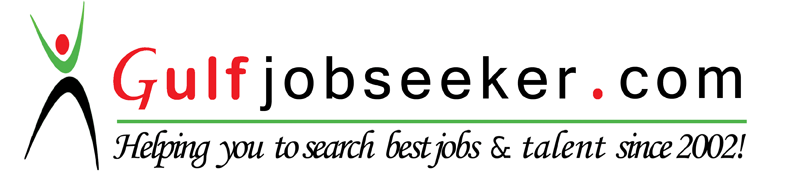 Whats app  Mobile:+971504753686 Gulfjobseeker.com CV No:1568418E-mail: gulfjobseeker@gmail.comBusiness sUPPORT Professional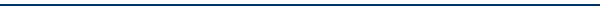 EXECUTIVE PROFILEResult oriented professional with 5 years’ experience in Department Support Management ,channel sales support ,Credit ,MIS management ,Credit supportsupport management.Responsible for smooth payment operations.Proven ability in designing and implementing competent business strategies and promotion schemes for accelerated business growth.Monitoring Credit appraisals and underwriting for secured (hypothecation loan) high ticket size loan of commercial vehicles (LCV,SCV & 3W), Four wheeler.Coordinate to 92 Branches of Maharashtra State.Monitoring Credit appraisals and underwriting for secured (hypothecation loan) high ticket size loan of commercial vehicles (LCV,SCV & 3W), Four wheelerResponsible for the Product program is properly followed & the application process from login to disbursement & Collections, Implementation of processes and assuring Compliance from the branches.To decision & recommendation on loan applications within the prescribed TAT Creation of a quality credit portfolio through adherence to policies, credit processes & RBI guidelines  Processing of the proposals as per TAT to ensure better time to market.Closely monitor competition activities and providing feedback/suggestions to the concerned teamsMarket Research and Feedback for new product launch & Feedback on credit policy based on market conditions.Core CompetenciesSupport Management - Client ServicingBusiness Strategy – Making business decision Execution  – Consistent Performance.PROFESSIONAL EXPERIENCEShriram City Union Finance LTD-			      MAY 2012 – Jan 2016Assistant Manager –Credit  .ResponsibilitiesCoordinate to 92 Branches of Maharashtra State.Monitoring Credit appraisals and underwriting for secured (hypothecation loan) high ticket size loan of commercial vehicles (LCV,SCV & 3W), Four wheelerResponsible for the Product program is properly followed & the application process from login to disbursement & Collections, Implementation of processes and assuring Compliance from the branches.To decision & recommendation on loan applications within the prescribed TAT Creation of a quality credit portfolio through adherence to policies, credit processes & RBI guidelines 	Processing of the proposals as per TAT to ensure better time to market.Closely monitor competition activities and providing feedback/suggestions to the concerned teamsMarket Research and Feedback for new product launch & Feedback on credit policy based on market conditions.All Login to till disbursement process such as login in system, KYC checks, CIBIL & internal dedupe, loan amount, customer's income surplus, LTV,EMI etcMonitor collection process non starters/early default/infant delinquency accounts to improve the collections efficiency.Personally visit the HNI clients to establish relationsReporting to credit manager & VPPreparation of MIS (Weekly, Monthly and Yearly)Conducting refresher training/ other trainings at regular intervals and updating the underwriting team on the process/ policy change.Verification of all insurance related documents as per underwriting guidelines by IRDAMonitor pendency and defects on daily basisAward a best credit officer of the year 2014AchievementsAward a best credit officer of the year 2014Achieved 100% RC collection through branches. Reduced collection arrears from 15% to 3%.SHRI RAM GENERAL INSURANCE  CO LTD				                  AUG 2009 –APRIL2012BRANCH UNDERWRITER –CREDIT .ResponsibilitiesTo ensure execution of operational activity in branch performed with quality and timelineTimely and accurate inward of proposal and endorsement requestAdministration work including emailing, letter writing and documentation etcPreparing daily insurance statement and daily collection reportVerification of all insurance documents before punching policies as per underwriting guidelines by IRDAPunching policies in PREMIA after satisfying the underwriting guidelinesProcessing Excess & Refund transaction PREMIAProcessing express entries in PREMIA as per their account and transaction code at the branch levelHandling administration activitiesEnsure all outsourced staff is regular in office timingPolicy issuance on time and ensuring quality of document, Quality check printing and outwardMonitor pendency and defects on daily basisDocuments filing and storage – ensure document filing is done and stored properlyEndorsements – (Customer request or defects), aim for zero defect cultureAchievementsSuccessfully delivered Sales skill to the customer according to the customers need.Timely execution of all operational activities. Deliverd100 satisfied after sale services also like policy endosment solving customers querys regarding policy and IRDA norms. ICICI Bank Ltd.,							JUNE2008 – JULY 2009Business Development Executive ( Wealth) (IBG - NRI Services)ResponsibilitiesDesignated as Business Development Executive in International Banking Group and marketed the services of the bank among NRI customers in Bandra clusterAppraised the customers, various schemes offered by the bank and involved in cross selling of other products and services such as Insurance, Mutual Funds, Fixed Deposits, and Home Loans etc.Implemented competent strategies with a view to penetrate new accounts and expand existing ones, to meet pre-determined business objectivesAddressed various issues, queries, complaints aired by customer and resolving the same at the earliest possible timeExplored new avenues for volume expansion growth and aggressively promoted the products for market developmentImplemented various marketing initiatives in tune with the area level business requirementsSecured more business by executing systematic approach to investment need analysis of clients by providing comprehensive information on investingAchievementsIncreased NRI CASA and FD for the entire clusterIncreased the books size of accounts (NRI) and Term Deposits and received accolades from the higher officialsAchieved 400% of revenue target 1.30 Cr from loans  for the year 2011 -2012Received various Certificates of appreciation for Special achievement in Life Insurance Product.ACADEMIC CREDENTIALSCompleted MBA in Finance from Sikkim Manipal University (July 2012 – June 2014).Bachelor of Commerce, from Mumbai University (June 2005- March 2008)Higher School Certificate, from Mumbai Divisional Board (June 2003 - February 2005)Certificate Course In Advance Operating System, Sree Narayan Guru Institute Of Technology.Mumbai,2006PERSONAL DETAILSDate of Birth	: 8th July, 1986	Languages	: English, Hindi, Marathi,urdu,ArabicHobbies	: Playing games ,Movies ,Music.